泰華德中文學校社区公共帐户用款申请單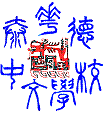 Tidewater Chinese School Community Shared Account Purchase Request Form用款目的Purpose of Purchase申請人姓名 Requestor Name (print): ___________________申請人簽名 Requestor Signature: _______________________ 日期 Date: ___________________Approved by (select one below):□	Chairman (sign here)    __________________________ Date____________________□	Treasurer (sign here)	__________________________ Date____________________-------------------------------------------------------------------------------------------------------------------------------------泰華德中文學校社区公共帐户支出报销單Tidewater Chinese School Community Shared Account Reimbursement Request FormPayment Detail:支票抬頭 Pay to the Order of: ________________________授款人地 址 Address: __________________________________________________________Reimbursement Approved by (select one below)□	Chairman (sign here)    ___________________________Date____________________□	Treasurer (sign here)	___________________________ Date____________________编号支出分類Category供应商Vendor预计金額Budget Amount总计Total编号支出分類Category单价Unit Price数量Quantity稅Sales Tax金額Amount总计Total